Introduction au Leadership des Athlètes 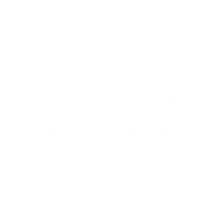 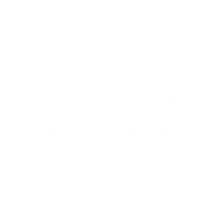 Un leader de Special Olympics doit avoir une très bonne connaissance de l'organisation ! Dans ce module, vous : Examinerez l'énoncé de mission de Special OlympicsDécouvrez pourquoi Special Olympics est unique Apprendrez des faits importants au sujet de Special OlympicsApprendrez les trois parties importantes du Leadership des AthlètesDiscuterez du Leadership UnifiéDiscuterez des différents rôles que les Athlètes Leaders peuvent jouer dans le cadre de Special OlympicsExplorerez vos propres compétences et intérêts Rédigerez un énoncé de mission personnel, comme un objectif ou un butMéthode de dispensation :La formation en présentiel recommande 4 heures pour dispenser la formation.Les activités indépendantes sont réservées aux athlètes seuls ou avec un soutien. Elles peuvent également être incluses dans un programme animé par le personnel.Un cours en ligne sur SO Learn est prévu pour août 2020.Ressources: SujetDescriptionLeçon 1 : Aperçu de Special OlympicsÉnoncé de missionCe qui rend Special Olympics unique Données mondiales sur le Programme Discutez de l'énoncé de mission. Découvrez ce qui rend Special Olympics unique et testez vos  connaissances sur les données mondiales et sur les Programmes.Leçon 2 : Définition du Leadership des AthlètesTrois principes directeursLeadership UnifiéChangement d'organisationDiscutez de trois domaines importants du Leadership des Athlètes : l'éducation, le leadership et la formation professionnelle, et la création d'opportunités de leadership. Discutez des changements dans l'organisation pour passer à l'inclusion complète.Leçon 3 : Athlètes leaders Rôles des athlètes leaders Vos propres points forts et domaines de croissanceÉnoncé de mission personnelIl y a des rôles de leadership dans le sport, la santé, les événements, les communications et en tant que représentant des athlètes. Les athlètes réfléchissent à leurs points forts et à leurs domaines de croissance. Ils rédigeront leur propre énoncé de mission.Guide de l'animateur pour l'atelier en présentielManuel des participantsA-4 anglaisLettre anglaisDiapos PowerPoint Cartes d'énoncé de missionActivités indépendantesÉnoncé de mission de Special OlympicsDivioningPrincipes directeursÉnoncé de mission personnelGuide de discussion pour les activités indépendantes